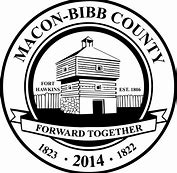 MACON-BIBB COUNTYBUSINESS & DEVELOPMENT SERVICES200 Cherry Street--Suite 202 Macon, Georgia(478) 803-0470HYDROSTATIC SPRINKLER TEST AFFIDAVIT(Material Test Certificate Still Required)***Test Must Be Witnessed By Individual Other Than Installer***Permit No._____________ Project No.______________Name of Sprinkler Contractor______________________________________________________Name of General Contractor_______________________________________________________Project Name___________________________________________________________________Project Address_________________________________________________________________Is this system above or below ground? ___________________________________________Test Time__________A.M/P.M to ___________A.M/P.MI, _____________________________, the undersigned being of lawful age, hereby certify that the sprinkler system installed at the above documented location has been hydrostatically tested to a pressure of at least 200 psi in accordance with NFPA 13 and found to be in compliance.  Installer______________________ Date___________                                SignWitness______________________ Date___________		        Sign___________________________________Notary Public Sign and Seal